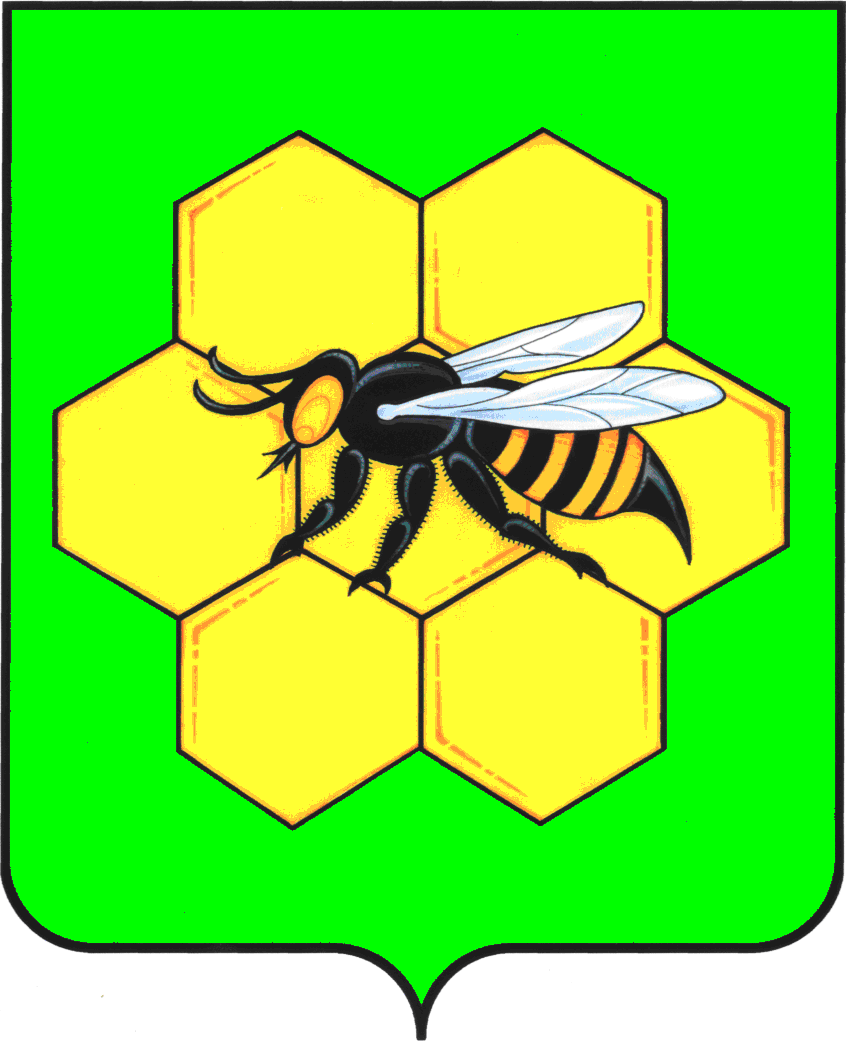 АДМИНИСТРАЦИЯМУНИЦИПАЛЬНОГО РАЙОНА ПЕСТРАВСКИЙСАМАРСКОЙ ОБЛАСТИПОСТАНОВЛЕНИЕ_______________№_________О внесении изменений в постановление администрации муниципального района Пестравский Самарской области от 29.12.2017 № 834 «Об утверждении муниципальной программы «Формирование  комфортной городской среды муниципального района Пестравский Самарской области на 2018-2022 годы»В соответствии с постановлением Правительства Российской Федерации от 10.02.2017 года № 169 "Об утверждении Правил предоставления и распределения субсидий из федерального бюджета бюджетам субъектов Российской Федерации на поддержку государственных программ субъектов Российской Федерации и муниципальных программ формирования современной городской среды", приказом Министерства строительства и жилищно-коммунального хозяйства Российской Федерации от 06.04.2017 года  № 691/пр "Об утверждении методических рекомендаций по подготовке государственных  программ субъектов Российской Федерации и муниципальных программ формирования современной городской среды в рамках реализации приоритетного проекта "Формирование комфортной городской среды на 2018-2022 годы", распоряжением администрации муниципального района Пестравский Самарской области № 46 от 22.03.2018 «О внесении изменений в муниципальную программу «Формирование комфортной городской среды муниципального района Пестравский Самарской области на 2018-2022 годы», руководствуясь статьями 41, 43 Устава муниципального района Пестравский Самарской области, администрация муниципального района Пестравский  ПОСТАНОВЛЯЕТ:Внести в приложение к постановлению администрации муниципального района Пестравский Самарской области от 29.12.2017 № 834 «Об утверждении муниципальной программы «Формирование  комфортной городской среды муниципального района Пестравский Самарской области на 2018-2022 годы» (далее – муниципальная программа) следующие изменения:Паспорт муниципальной программы изложить в новой редакции согласно приложения № 1 к настоящему постановлению;приложение № 1 муниципальной программы изложить в новой редакции согласно приложения № 2 к настоящему постановлению;приложение № 2 муниципальной программы изложить в новой редакции согласно приложения № 3 к настоящему постановлению;приложение № 3 муниципальной программы изложить в новой редакции согласно приложения № 4 к настоящему постановлению;приложение № 4 муниципальной программы изложить в новой редакции согласно приложения № 5 к настоящему постановлению.Опубликовать настоящее постановление в районной газете «Степь» и разместить на официальном Интернет-сайте муниципального района Пестравский. Контроль за исполнением настоящего постановления оставляю за собой.Глава муниципальногорайона Пестравский                                                                           А.П.ЛюбаевКазанцев Е. А. 8(846)7421288Приложение № 1к постановлению администрациимуниципального района ПестравскийСамарской области№_____ от_______________ПАСПОРТмуниципальной программы«Формирование комфортной городской среды муниципального района Пестравский Самарской области на 2018-2022 годы».*- ресурсное обеспечение реализации муниципальной программы корректируется на соответствующий год в зависимости от объемов финансирования из федерального и регионального бюджетовПриложение № 2к постановлению администрациимуниципального района ПестравскийСамарской области№_____ от_______________Приложение № 1 к муниципальной программе «Формирование комфортной  городской среды муниципального района Пестравский Самарской области на 2018-2022 годы»ПЕРЕЧЕНЬпоказателей (индикаторов) муниципальной программы «Формирование комфортной  городской среды муниципального района Пестравский  Самарской области на 2018-2022 годы»Приложение № 3к постановлению администрациимуниципального района ПестравскийСамарской области№_____ от_______________Приложение № 2к муниципальной программе «Формирование комфортной  городской среды муниципального района Пестравский Самарской области на 2018-2022 годы»Ресурсное обеспечение реализации муниципальной программы на 2018-2022 годы**- ресурсное обеспечение реализации муниципальной программы корректируется на соответствующий год в зависимости от объемов финансирования из федерального и регионального бюджетовПриложение № 4к постановлению администрациимуниципального района ПестравскийСамарской области№_____ от_______________Приложение № 3к муниципальной программе «Формированиекомфортной  городской среды муниципального района ПестравскийСамарской области на 2018-2022 годы»Адресный перечень дворовых территорий, подлежащих благоустройству в 2018-2022 годах**  - перечень дворовых территорий корректируется на соответствующий годПриложение № 5к постановлению администрациимуниципального района ПестравскийСамарской области№_____ от_______________Приложение № 4к муниципальной программе «Формированиекомфортной  городской среды муниципального района ПестравскийСамарской области на 2018-2022 годы»Перечень общественных территорий, подлежащих благоустройству в 2018-2022 годах**- перечень общественных территорий корректируется на соответствующий год.Наименование муниципальной программы«Формирование комфортной городской среды муниципального района Пестравский Самарской области на 2018-2022 годы».Дата принятия решения о разработке муниципальной программыРаспоряжение  № 250 от 18.12.2017 года «О разработке муниципальной программы «Формирование комфортной городской среды муниципального района Пестравский Самарской области на 2018-2022 годы».Ответственныйисполнитель муниципальной программыМКУ «Отдел капитального строительства и жилищно-коммунального хозяйства администрации муниципального района Пестравский».Участники муниципальной программыАдминистрация муниципального района Пестравский; граждане, их объединения; заинтересованные лица; общественные организации; подрядные организации.Цели муниципальной программыСоздание комфортной среды на дворовых и общественных территориях муниципальногорайона Пестравский Самарской области. Задачи муниципальной программы- благоустройство дворовых территорий МКД;- благоустройство общественных территорий;- привлечение населения к участию в благоустройстве дворовых территорий МКД, общественных территорий сельских поселений;Показатели (индикаторы) муниципальной программы- количество дворовых территорий МКД, на которых созданы комфортные условия для отдыха и досуга жителей;- доля дворовых территорий, на которых созданы комфортные условия для отдыха и досуга жителей, от общего количества дворовых территорий МКД, участвующих в муниципальной программе;- доля общественных территорий, в отношении которых проведены работы по благоустройству, от общего количества общественных территорий;- количество общественных территорий, приведенных в нормативное состояние;- повышения уровня информирования о мероприятиях по формированию комфортной городской среды муниципального района Пестравский;- доля участия населения в мероприятиях, проводимых в рамках муниципальной программы.Планы мероприятий с указанием сроков реализации муниципальной программы- благоустройство дворовых территорий МКД – 2018-2022 года.- благоустройство общественных территорий – 2018-2022 года.Этапы и сроки реализациимуниципальной программы 2018-2022 года, муниципальная программа реализуется в один этап.Объемы бюджетных ассигнованиймуниципальной программы*Прогнозируемый общий объемфинансирования составляет 9198,66 тыс. рублей, в том числе:- Федеральный бюджет: 4799,22 тыс. рублей;- Региональный бюджет: 3479,57 тыс. рублей;- Местный бюджет: 919,87 тыс. рублей;Объемы финансирования будут уточняться при формировании бюджета муниципального образования.Ожидаемые результатыреализации муниципальной программы- увеличение доли дворовых территорий МКД, на которых созданы комфортные условия для отдыха и досуга жителей, от общего количества дворовых территорий МКД, участвующих в муниципальной программе, до 100%- увеличение доли граждан, которые будутобеспечены комфортными условиямипроживания в МКД, до 29,6%; увеличение доли общественных территорий, вотношении которых будут проведены работы по благоустройству, от общего количества общественных территорий до 100%;- увеличение доли участия населения в мероприятиях, проводимых в рамках муниципальной программы до 100% NНаименование показателя (индикатора)Ед. изм.Значения показателейЗначения показателейЗначения показателейЗначения показателейЗначения показателейЗначения показателейNНаименование показателя (индикатора)Ед. изм.на 01.01.2018 (начало реализации программы) на 31.12.2018на 31.12.2019на 31.12.2020на 31.12.2021на 31.12.2022(конец реализации программы)1.Количество благоустроенных дворовых территорийЕд.3741----2.Площадь благоустроенных дворовых территорийм22783034310----3.Доля благоустроенных дворовых территорий от общего количества дворовых территорий%27,430,37----4.Охват населения благоустроенными дворовыми территориями (доля населения, проживающего в жилом фонде с благоустроенными дворовыми территориями от общей численности населения муниципального образования субъекта Российской Федерации)%8,910,1----5.Объем трудового участия заинтересованных лиц в выполнении минимального перечня работ по благоустройству дворовых территорийЧел/часы012----6.Объем трудового участия заинтересованных лиц в выполнении дополнительного перечня работ по благоустройству дворовых территорийЧел/часы010----7.Количество благоустроенных общественных территорийЕд.04----8.Площадь благоустроенных общественных территорийГа02,24----9.Доля благоустроенных общественных территорий от общего количества общественных территорий%016----НаименованиеОтветственный исполнитель муниципальной программыИсточник финансированияОбъемы бюджетных ассигнований (тыс. рублей)Ожидаемый результат2018 год2018 год2018 год2018 год2018 годМуниципальная программа «Формирование комфортной  городской среды муниципального района Пестравский Самарской области на 2018-2022 годы»МКУ «Отдел капитального строительства и жилищно-коммунального хозяйства администрации муниципального района Пестравский»Всего, в том числе:9198,66Повышение уровня благоустройства дворовых территорий муниципальногорайона Пестравский Самарской областиМуниципальная программа «Формирование комфортной  городской среды муниципального района Пестравский Самарской области на 2018-2022 годы»МКУ «Отдел капитального строительства и жилищно-коммунального хозяйства администрации муниципального района Пестравский»Федеральный бюджет4799,22Повышение уровня благоустройства дворовых территорий муниципальногорайона Пестравский Самарской областиМуниципальная программа «Формирование комфортной  городской среды муниципального района Пестравский Самарской области на 2018-2022 годы»МКУ «Отдел капитального строительства и жилищно-коммунального хозяйства администрации муниципального района Пестравский»Региональный бюджет3479,57Повышение уровня благоустройства дворовых территорий муниципальногорайона Пестравский Самарской областиМуниципальная программа «Формирование комфортной  городской среды муниципального района Пестравский Самарской области на 2018-2022 годы»МКУ «Отдел капитального строительства и жилищно-коммунального хозяйства администрации муниципального района Пестравский»Местный бюджет919,87Повышение уровня благоустройства дворовых территорий муниципальногорайона Пестравский Самарской областиМуниципальная программа «Формирование комфортной  городской среды муниципального района Пестравский Самарской области на 2018-2022 годы»МКУ «Отдел капитального строительства и жилищно-коммунального хозяйства администрации муниципального района Пестравский»Внебюджетные средства0Повышение уровня благоустройства дворовых территорий муниципальногорайона Пестравский Самарской области2019 год2019 год2019 год2019 год2019 годМуниципальная программа «Формирование комфортной  городской среды муниципального района Пестравский Самарской области на 2018-2022 годы»МКУ «Отдел капитального строительства и жилищно-коммунального хозяйства администрации муниципального района Пестравский»Всего, в том числе:-Повышение уровня благоустройства дворовых территорий муниципальногорайона Пестравский Самарской областиМуниципальная программа «Формирование комфортной  городской среды муниципального района Пестравский Самарской области на 2018-2022 годы»МКУ «Отдел капитального строительства и жилищно-коммунального хозяйства администрации муниципального района Пестравский»Федеральный бюджет-Повышение уровня благоустройства дворовых территорий муниципальногорайона Пестравский Самарской областиМуниципальная программа «Формирование комфортной  городской среды муниципального района Пестравский Самарской области на 2018-2022 годы»МКУ «Отдел капитального строительства и жилищно-коммунального хозяйства администрации муниципального района Пестравский»Региональный бюджет-Повышение уровня благоустройства дворовых территорий муниципальногорайона Пестравский Самарской областиМуниципальная программа «Формирование комфортной  городской среды муниципального района Пестравский Самарской области на 2018-2022 годы»МКУ «Отдел капитального строительства и жилищно-коммунального хозяйства администрации муниципального района Пестравский»Местный бюджет-Повышение уровня благоустройства дворовых территорий муниципальногорайона Пестравский Самарской областиМуниципальная программа «Формирование комфортной  городской среды муниципального района Пестравский Самарской области на 2018-2022 годы»МКУ «Отдел капитального строительства и жилищно-коммунального хозяйства администрации муниципального района Пестравский»Внебюджетные средства-Повышение уровня благоустройства дворовых территорий муниципальногорайона Пестравский Самарской области2020 год2020 год2020 год2020 год2020 годМуниципальная программа «Формирование комфортной  городской среды муниципального района Пестравский Самарской области на 2018-2022 годы»МКУ «Отдел капитального строительства и жилищно-коммунального хозяйства администрации муниципального района Пестравский»Всего, в том числе:-Повышение уровня благоустройства дворовых территорий муниципальногорайона Пестравский Самарской областиМуниципальная программа «Формирование комфортной  городской среды муниципального района Пестравский Самарской области на 2018-2022 годы»МКУ «Отдел капитального строительства и жилищно-коммунального хозяйства администрации муниципального района Пестравский»Федеральный бюджет-Повышение уровня благоустройства дворовых территорий муниципальногорайона Пестравский Самарской областиМуниципальная программа «Формирование комфортной  городской среды муниципального района Пестравский Самарской области на 2018-2022 годы»МКУ «Отдел капитального строительства и жилищно-коммунального хозяйства администрации муниципального района Пестравский»Региональный бюджет-Повышение уровня благоустройства дворовых территорий муниципальногорайона Пестравский Самарской областиМуниципальная программа «Формирование комфортной  городской среды муниципального района Пестравский Самарской области на 2018-2022 годы»МКУ «Отдел капитального строительства и жилищно-коммунального хозяйства администрации муниципального района Пестравский»Местный бюджет-Повышение уровня благоустройства дворовых территорий муниципальногорайона Пестравский Самарской областиМуниципальная программа «Формирование комфортной  городской среды муниципального района Пестравский Самарской области на 2018-2022 годы»МКУ «Отдел капитального строительства и жилищно-коммунального хозяйства администрации муниципального района Пестравский»Внебюджетные средства-Повышение уровня благоустройства дворовых территорий муниципальногорайона Пестравский Самарской области2021 год2021 год2021 год2021 год2021 годМуниципальная программа «Формирование комфортной  городской среды муниципального района Пестравский Самарской области на 2018-2022 годы»МКУ «Отдел капитального строительства и жилищно-коммунального хозяйства администрации муниципального района Пестравский»Всего, в том числе:-Повышение уровня благоустройства дворовых территорий муниципальногорайона Пестравский Самарской областиМуниципальная программа «Формирование комфортной  городской среды муниципального района Пестравский Самарской области на 2018-2022 годы»МКУ «Отдел капитального строительства и жилищно-коммунального хозяйства администрации муниципального района Пестравский»Федеральный бюджет-Повышение уровня благоустройства дворовых территорий муниципальногорайона Пестравский Самарской областиМуниципальная программа «Формирование комфортной  городской среды муниципального района Пестравский Самарской области на 2018-2022 годы»МКУ «Отдел капитального строительства и жилищно-коммунального хозяйства администрации муниципального района Пестравский»Региональный бюджет-Повышение уровня благоустройства дворовых территорий муниципальногорайона Пестравский Самарской областиМуниципальная программа «Формирование комфортной  городской среды муниципального района Пестравский Самарской области на 2018-2022 годы»МКУ «Отдел капитального строительства и жилищно-коммунального хозяйства администрации муниципального района Пестравский»Местный бюджет-Повышение уровня благоустройства дворовых территорий муниципальногорайона Пестравский Самарской областиМуниципальная программа «Формирование комфортной  городской среды муниципального района Пестравский Самарской области на 2018-2022 годы»МКУ «Отдел капитального строительства и жилищно-коммунального хозяйства администрации муниципального района Пестравский»Внебюджетные средства-Повышение уровня благоустройства дворовых территорий муниципальногорайона Пестравский Самарской области2022 год2022 год2022 год2022 год2022 годМуниципальная программа «Формирование комфортной  городской среды муниципального района Пестравский Самарской области на 2018-2022 годы»МКУ «Отдел капитального строительства и жилищно-коммунального хозяйства администрации муниципального района Пестравский»Всего, в том числе:-Повышение уровня благоустройства дворовых территорий муниципальногорайона Пестравский Самарской областиМуниципальная программа «Формирование комфортной  городской среды муниципального района Пестравский Самарской области на 2018-2022 годы»МКУ «Отдел капитального строительства и жилищно-коммунального хозяйства администрации муниципального района Пестравский»Федеральный бюджет-Повышение уровня благоустройства дворовых территорий муниципальногорайона Пестравский Самарской областиМуниципальная программа «Формирование комфортной  городской среды муниципального района Пестравский Самарской области на 2018-2022 годы»МКУ «Отдел капитального строительства и жилищно-коммунального хозяйства администрации муниципального района Пестравский»Региональный бюджет-Повышение уровня благоустройства дворовых территорий муниципальногорайона Пестравский Самарской областиМуниципальная программа «Формирование комфортной  городской среды муниципального района Пестравский Самарской области на 2018-2022 годы»МКУ «Отдел капитального строительства и жилищно-коммунального хозяйства администрации муниципального района Пестравский»Местный бюджет-Повышение уровня благоустройства дворовых территорий муниципальногорайона Пестравский Самарской областиМуниципальная программа «Формирование комфортной  городской среды муниципального района Пестравский Самарской области на 2018-2022 годы»МКУ «Отдел капитального строительства и жилищно-коммунального хозяйства администрации муниципального района Пестравский»Внебюджетные средства-Повышение уровня благоустройства дворовых территорий муниципальногорайона Пестравский Самарской области№п/пАдресАдресСтоимость работСтоимость работСтоимость работСтоимость работ№п/пАдресАдресФБРБМБВсего№п/пАдресАдресСумма,тыс.руб.Сумма,тыс.руб.Сумма,тыс.руб.Сумма,тыс.руб.2018 год2018 год2018 год2018 год2018 год2018 год2018 год1.1.с. Пестравка, ул. Кирова, д. 6685,63369,19117,201172,022.2.с. Пестравка, ул. Кирова, д. 7702,67378,36120,111201,143.3.с. Пестравка, ул. Кирова, д. 8783,53421,89133,941339,364.4.с. Пестравка, ул. Кирова, д. 9518,98279,4588,72887,15ИТОГО:ИТОГО:ИТОГО:2690,811448,89459,974599,672019 год2019 год2019 год2019 год2019 год2019 год2019 год1.1.2.2.3.3.……ИТОГО:ИТОГО:ИТОГО:----2020 год2020 год2020 год2020 год2020 год2020 год2020 год1.1.2.2.3.3.......ИТОГО:ИТОГО:ИТОГО:----2021 год2021 год2021 год2021 год2021 год2021 год2021 год1.1.2.2.3.3.......ИТОГО:ИТОГО:ИТОГО:----2022 год2022 год2022 год2022 год2022 год2022 год2022 год1.1.2.2.3.3.......ИТОГО:ИТОГО:ИТОГО:----ВСЕГО по программе:ВСЕГО по программе:ВСЕГО по программе:2690,811448,89459,974599,67№п/пАдресАдресСтоимость работСтоимость работСтоимость работСтоимость работ№п/пАдресАдресФБРБМБВсего№п/пАдресАдресСумма,тыс.руб.Сумма,тыс.руб.Сумма,тыс.руб.Сумма,тыс.руб.2018 год2018 год2018 год2018 год2018 год2018 год2018 год1.1.Центральная Площадь «Березки», с. Пестравка, ул. Крайнюковская , 86А1137,711097,57248,372483,652.2.Центральная площадь с. Высокое, ул. Заводская, 14 А321,22308,78707003.3.Центральная площадь с. Майское, ул. Центральная, 11324,23311,6870,65706,564.4.Парк «Победы», с. Марьевка, ул. Советская, 25325,25312,6570,88708,78ИТОГО:ИТОГО:ИТОГО:2108,412030,68459,904598,992019 год2019 год2019 год2019 год2019 год2019 год2019 год1.1.2.2.3.3.……ИТОГО:ИТОГО:ИТОГО:----2020 год2020 год2020 год2020 год2020 год2020 год2020 год1.1.2.2.3.3.……ИТОГО:ИТОГО:ИТОГО:----2021 год2021 год2021 год2021 год2021 год2021 год2021 год1.1.2.2.3.3.......ИТОГО:ИТОГО:ИТОГО:----2022 год2022 год2022 год2022 год2022 год2022 год2022 год1.1.2.2.3.3.……ИТОГО:ИТОГО:ИТОГО:----ВСЕГО по программе:ВСЕГО по программе:ВСЕГО по программе:2108,412030,68459,904598,99